BRAZIL E-VISA APPLICATION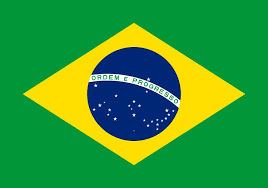 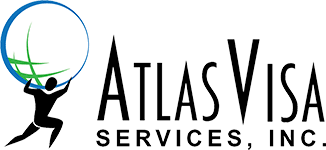 = Required fieldELIGIBILITY CRITERIADOCUMENT DETAILS (Please upload the required documents)Passport DetailsTravel DetailsAddress Details ADDITIONAL DETAILSCurrent Nationality*Visa Type*Purpose of travel*Is applicant below 18?*Date of birth*Passport Page*Photograph 2x2*Bank account statement*Proof of Employment*Business Invitation Letter**(BUS VISA ONLY)Vaccination cardPublic deedSponsorship affidavit Flight ticketAdditional documents Type of travel document*Passport number*Date of issue*Date of expiry*Given name*Family namesMarital status*Sex*Former namesPlace of birth*State/Province*City*Zip Code*Can you share information about your parents?*IF ANSWERED YES ON #14, Please answer the followingMother’s Given Name*Mother’s Family NameMother’s Place of Birth*Mother’s Date of BirthMother’s NationalityMother’s Previous NationalityFather’s Given Name*Father’s Family NameFather’s Place of Birth*Father’s Date of BirthFather’s NationalityFather’s Previous NationalityEstimated Arrival Date*Planned period of stay in Days/Months*Final Scheduled Day of Stay*Have you ever been to Brazil?*Additional Details of Travel*IF ANSWERED YES #4 PLEASE PROVIDE DATES OF TRAVELPermanent Address*Country*City, State, & Zip Code*Personal Means of Contact(Phone,email,etc)*Is this address the same for correspondence?*Do you have any contact in Brazil?*IF YOU ANSWERED YES ON #6, Please answer the following*Name of contactAddress of contactCountryState/ProvinceRelationshipDescription of relationship Means of contactInformation for legal repsProfessionName of employer/schoolAddress